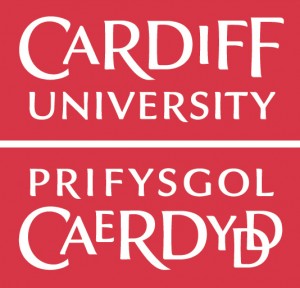 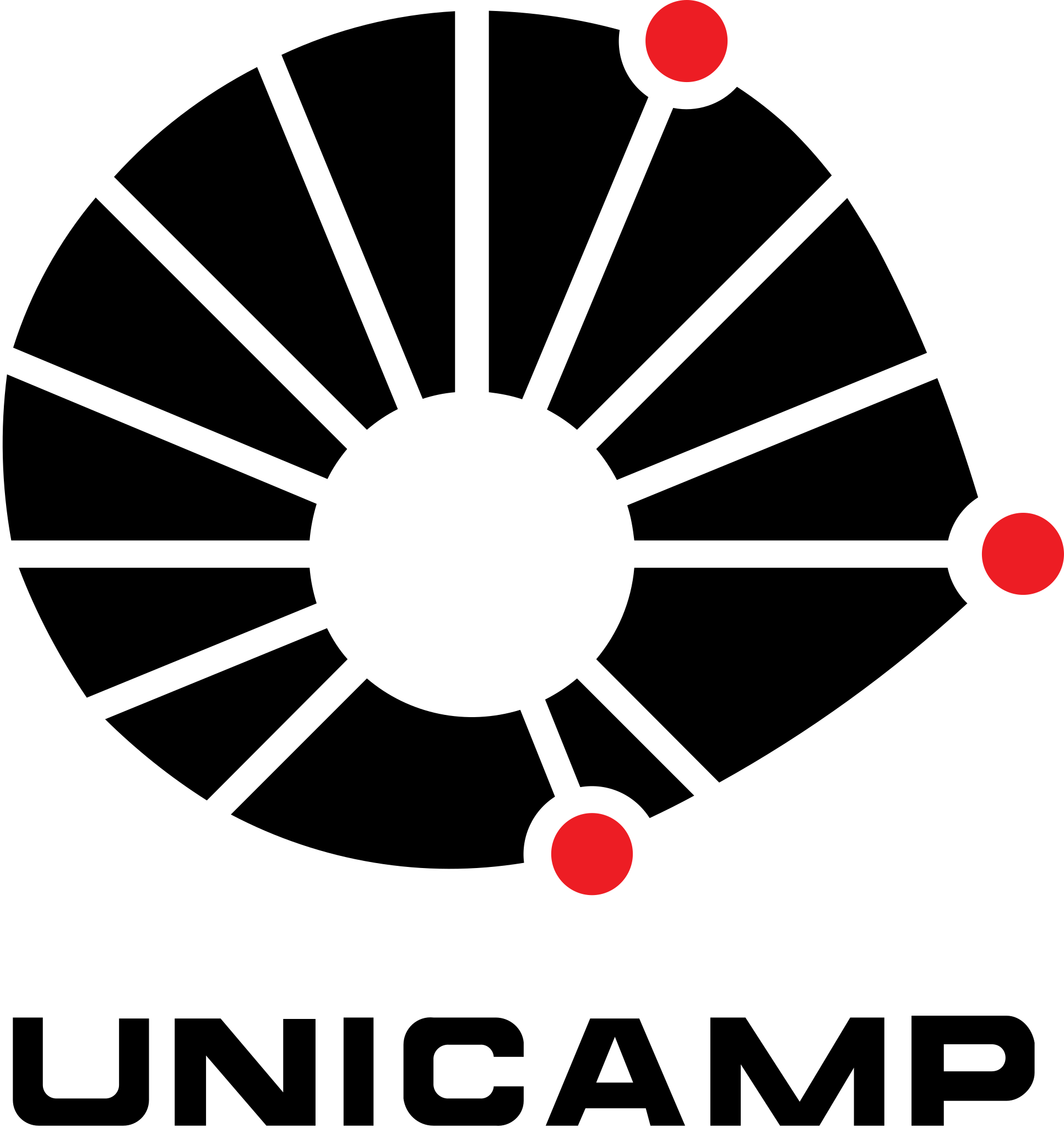 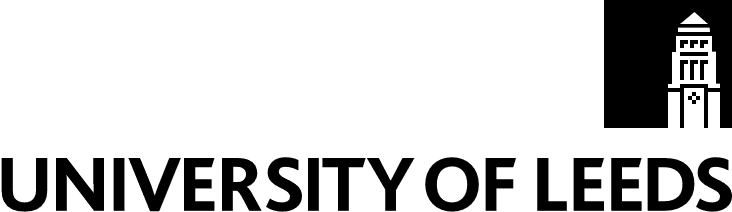 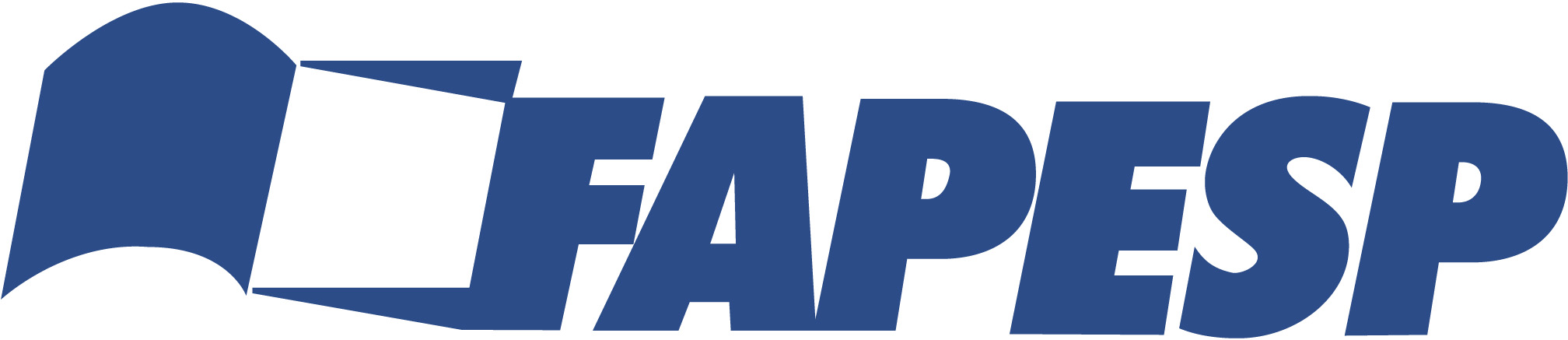 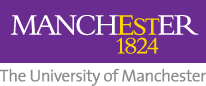 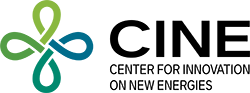 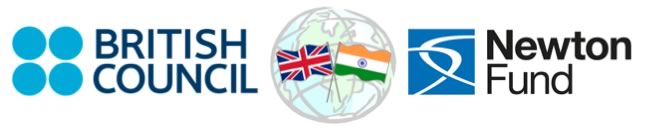 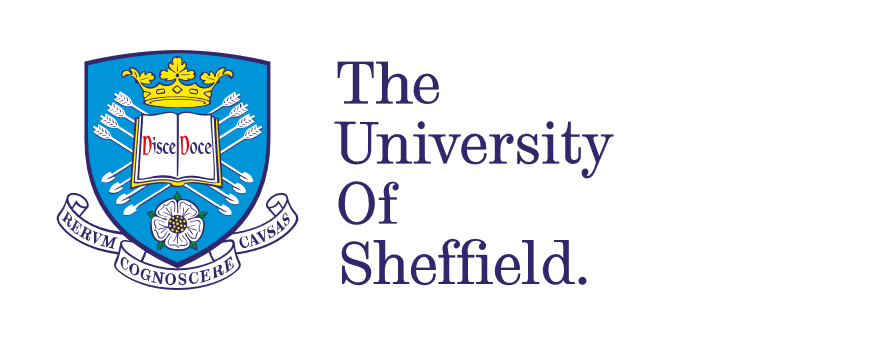 Application Form for the ECRsName and Title:	___________________________Gender:		___________________________(To monitor statistic participation – this will not be considered during assessment)Position		___________________________Institution		___________________________Postal Address 	___________________________			___________________________			___________________________E-mail 		___________________________Phone No.	             ___________________________Was your PhD awarded in last 10 years (2011-2021)?		  Yes     NoThesis Title: 	    ___________________________	___________________________Please include a one-page CV and the title and abstract of your presentation not exceeding half a page.